Сценарий открытого урока математики  (1 класс;  УМК «Школа 2100»)учителя начальных классов Татариновой Ирины ЕвгеньевныПредмет _математика__________________________________________________________________________________________________Авторы учебника: Т.Е.Демидова, С.А. Козлова, А.П. Тонких_________________________________________________________________Возраст учащихся: класс (группа) _______1 класс__________________________________________________________________________Тема урока (занятие) Величина. Объём. Литр.______________________________________________________________________Тип урока: Изучение нового материала______________________________________________________________________________________Цель: формирование познавательного интереса обучающихся к совместной деятельности по ознакомлению с понятием «Величина. Объём. Литр.».Учащиеся научатся: сравнивать, вычитать, складывать и решать задачи с литром.Учащиеся получат возможность научиться: применять полученные знания в жизненных ситуациях.Результаты:  Личностные: по отношению к предметным ЗУНам:- умение регулировать своё поведение на основе усвоенных норм и правил; - умения использовать знания и умения в жизненных ситуациях;
 по отношению к метапредметным  ЗУНам:- умение выявлять проблему,
- познавательный интерес к математической науке.Метапредметные результаты обучения
Регулятивные:
- умение выявлять проблему;
- умение контролировать и оценивать свою работу и полученный результат;- работать по предложенному плану, используя необходимые средства (учебник, простейшие приборы и инструменты)
Познавательные:
- умение сравнивать, делать выводы;
Коммуникативные:
- работать в парах, чередуя роли исполнителя и контролёра;
- участие в диалоге на уроке и в жизненных ситуацияхПредметные
- знание способов измерения объёма и единицы измерения;
- умение выражать результаты измерения объёма числом;
- применение новых знаний в жизненных ситуациях;Технологии: проблемно-поисковый , информационно-коммуникативные, здоровьесберегающие, технология оценивания учебных успехов.Оборудование для учителя: банка 1 л., бокал, стакан, стаканчик 50 гр., столовая ложка, вода цветная, компьютерОборудование для учащихся: веера цифр, банка 1 л., бокал, стакан, стаканчик 50 гр., столовая ложка, вода цветная, листы ученика с заданиями.Этапы урокаХод урокаДеятельность учащихся Формирование УУД Мотивирование к учебной деятельности (организационный момент)Цель: включить обучающихся в деятельность; создать положительный и эмоциональный настрой II.  Актуализация опорных знаний и мотивацияЦель: актуализировать знания о числах и цифрах и операциях над ними.Формы работы: фронтальная, индивидуальная, Методы:Словесный, частично-поисковыйIII.  Открытие нового знания и формулирование темы урока Цель: с помощью подводящего диалога «открыть новое знание», сформулировать тему урока, определить цель.Формы работы:учебная дискуссия,подводящий диалог,работа в пареМетоды: Словесный, наглядный, исследовательский. IV.Здоровьесберегающиймомент (физминутка)Цель: для поддержания работоспособности, снятия статистического напряжения, утомления учащихсяV. Применение новых знаний (первичное закрепление)Цель: организовать усвоение учащимися полученных знанийФормы работы: фронтальная,индивидуальная,Методы:Словесный,  частично- поисковый,объяснительно-иллюстративныйVI. Самостоятельное применение знанийЦель: посмотреть, как дети усвоили новый материалФормы работы: самостоятельная работаМетоды:частично- поисковый,наглядныйVII. РефлексияЦель:	 - зафиксировать новое содержание, изученное на уроке;	 - оценить собственную деятельность;	 - зафиксировать неразрешенные затруднения как направления будущей учебной деятельности.	Формы работы: индивидуальная и фронтальнаяМетоды:Словесный  Здравствуйте, ребята, сегодня мы продолжаем знакомство с такой интересной наукой как математика. Давайте на уроке трудиться под девизом (хором):Мы – умные! Мы – смелые!Мы – старательные! Мы – внимательные!Мы в первом классе учимся!Всё у нас получится!Дети садятся. I. Устный счёт.- Начинаем с разминки.1. На доске модель числового отрезка: У детей веера цифр- 5 увеличить на 3? (8)- 10 уменьшить на 6? (4)- это число является предыдущим для числа 2 (1)- это число является последующим для числа 6 (7)- чьи это соседи: 4 и 6? (5)Самооценка: - кто желает проанализировать, как он сейчас поработал? (по опоре)- Каким словом ты оценил бы сейчас свою работу?2. «Математический тренажер» - «Старт» (смешарик Лосяш) (проектор, презентация)- Кто узнал героя?Лосяш  лось-учёный, интересуется астрономией, ледяной скульптурой и другими науками. Он очень серьёзен, любит читать книжки. Имеет у себя дома огромную библиотеку. Наверное поэтому, из всех Cмешариков он самый эрудированный.2 + 4 – 5 = 13 + 5 – 4 = 46 + 4 – 3 = 710 – 7 + 6 = 9Запишите только конечный результат.Проверка.     1  4  7  9Самооценка: - кто желает проанализировать, как он сейчас поработал? (по опоре)- Каким словом ты оценил бы сейчас свою работу?3. Работа в паре.- На доске 4 схемы к задаче. Эти же схемы у детей (один лист на двоих). Работа в парах.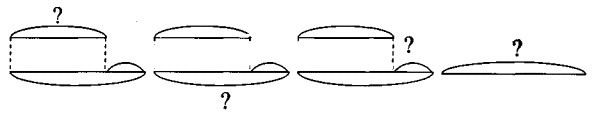 - Внимательно прослушайте задачу, выберите подходящую схему и отметьте её галочкой.Задача. На день рождения Лосяшу подарили 5 тюльпанов, а ромашек на 2 больше. Сколько ромашек подарили на день рождения Лосяшу?Какую схему выбрали? Докажите.- Определите вид задачи (задача на увеличение числа)Давайте заполним схему и решим задачу на листочках (1 ученик у доски).Самооценка: - кто желает проанализировать, как он сейчас поработал? (по опоре)- Каким словом ты оценил бы сейчас свою работу?На доске  слова: весы,  длина,  сантиметр,   линейка, масса,  килограмм, объём;- Разбейте слова на группы. Объясните свой выбор.Проверка: 1. Весы, масса, килограмм.                   2. Длина, сантиметр, линейка. - Длина измеряется линейкой, единица измерения – сантиметр. - Масса измеряется с помощью весов, единица измерения –килограмм.- Какое слово вы не отнесли ни к одной из групп? - Почему слово «объем» вы не отнесли ни к одной группе? (Мы не знакомы с этим словом, не знаем, что оно означает.)- Что же сегодня на уроке вам предстоит выяснить?                             ?       - Чтобы это доказать или опровергнуть, что вам надо выяснить об объеме?1. Что такое "объем".2. Можно ли сравнить объем3. Как измерить объем.4. Каковы единицы измерения объема.- Чем мы сейчас занимались? (Планировали свою деятельность)- Для чего все это вам нужно знать?Физкультминутка. Давайте вместе с именинником-Лосяшем и его друзьями отдохнём.(Электронная физминутка «Повторяй! Не зевай!»)1. - Сегодня на урок я принесла различные предметы, которые вам хорошо знакомы: это стакан, банка, кружка.- Для чего мы используем эти предметы в жизни? (чтобы наливать в них различные жидкости – чай, молоко, кефир, воду…)- Какие задания можете предложить для работы с тем, что стоит у меня на столе? ( можно  узнать, сколько воды в каждом сосуде. Можно  выяснить, где воды больше всего. А где меньше? И т.д.)- Давайте посмотрим, во все ли эти предметы помещается одинаковое количество жидкости. Как это сделать? (переливанием)Возьмём стакан с водой и посмотрим, такое ли количество жидкости помещается в банке. Для этого воду из стакана перельём в банку и посмотрим, поместится ли эта вода в банке. (Видно, что вода из стакана поместилась в банке вся, и при этом в банке ещё осталось место. Значит, можно сделать вывод, что воды в стакане меньше, чем в банке).Воду вернём обратно в стакан.Проверим, одинаковое количество воды помещается в стакане и в кружке. Перельём воду из стакана в кружку.(Видим, что вода поместилась вся и её ровно столько же, сколько и в стакане. Можно сделать вывод, что в стакане и в кружке помещается воды одинаково.)- Сейчас при переливании нас интересовал цвет сосудов? А их форма? Имел ли для нас значение материал, из которого сделаны  сосуды? А их масса?- А что же было для нас важным? (Больше или меньше поместится в них воды)- При решении данной задачи нас интересовало: вместимость сосудов или в математике говорят «объём».- Итак, мы сравнивали объёмы сосудов: стакана, чашки и банки. Наши сравнения можно записать с помощью знаков: < > =стакан < банкастакан = кружка- Раз мы сумели сравнить объёмы сосудов и воспользовались знаками < > =, значит можно сказать, что объём - … (это величина)2) - Всегда ли мы можем измерить объём сосуда с помощью переливания? (нет, может быть, они находятся далеко друг от друга, может быть сосуд только один)- Итак, если сосуд один, то как измерить, сколько жидкости в нём помещается? (надо выбрать какую-то мерку)Работа в группах: на столе у каждой группы сосуды, различные мерки, столовые ложки и вода.Давайте с помощью столовой ложки измерим, сколько жидкости помещается в этом сосуде (сосуд у каждой группы одинаковый)Вывод: в этом сосуде помещается … ложек воды. М.Б. группа куда-то записывать свои исследования???Возьмём другую мерку – стопочку и измерим, сколько в этом сосуде помещается воды из стопочки.Вывод: в этом сосуде помещается … стопочек  воды. М.Б. группа куда-то записывать свои исследования???- Что получилось: когда взяли одну мерку, то получилось… ложек воды, когда взяли другую мерку - … стопочек воды? (мерки разные)- Как вы думаете, достаточно ли точное такое измерение? Ведь тогда каждый человек может выбрать свою мерку и один человек скажет, что получилось … ложек воды, а другой – получилось … стопочек воды. - Тогда была выбрана одинаковая единица измерения объёма. Давайте прочитаем об этом в учебнике с.5 - Может, кто-то уже знает, какую мерку используют в жизни для измерения жидкости? (литр)- Учитель демонстрирует банку объёмом 1 литр.-  Где вы уже встречались с этой единицей измерения вместимости?( В магазине продают сок в коробках 1 литр, 2 литра. Мама покупает молоко, кефир в пакетах 1 литр. Папа заправляет машину на заправке бензином, ему автомат заливает 10 литров, 20 литров)- Над каким пунктом плана мы сейчас работали?– Откройте учебник на странице 5, №5 и №6.– Откройте учебник на странице 5, №5 - Прочитаем задачу. - Объём каких сосудов требуется сравнить? -  Что известно про первую банку?-  Что известно про вторую банку?- Можно ли выполнить это задание и сравнить объёмы 2-х банок? Почему?(Задание Пети выполнить не можем.Мерки разные, нужно взять одинаковые мерки, чтоб выполнить задание Пети.)( Сравнить можно только тогда, когда взяты одинаковые  мерки.)2. Учебник  страница 5, №6- Прочитаем задачу. - Объём каких сосудов требуется сравнить? -  Что известно про первую банку?-  Что известно про вторую банку?- На какой вопрос надо дать ответ?- Можно ли выполнить это задание? Почему?  - Запишем сравнение объёмов в учебнике: Если останется время - интересная информация:Тело человека на две трети состоит из жидкости;Страус, самая большая птица на земле, за один раз может выпить 70 литров воды.А верблюд выпивает 100 литров воды за один раз.Через струю воды шириной в иголку вытекает примерно 800 литров воды в сутки.Кто запомнил, сколько литров воды может вытечь за сутки, если неплотно закрыть кран?– Ребята, как вы думаете, что произойдет, если с нашей планеты исчезнет вся вода? (Все живое погибнет, потому что без воды жить нельзя, вода – это жизнь)– Как вы думаете, что может привести к исчезновению воды? (Если мы будем оставлять открытыми краны с водой, не будем беречь воду)– Как же мы должны относиться к воде? (Бережно, аккуратно, не забывать закрывать краны, заботиться о сохранении воды, ее чистоте)– Я надеюсь, что вы будете аккуратными и бережливыми.  Рефлексия учебной деятельностиКакие учебные задачи вы поставили перед собой на уроке? - На все ли задачи удалось найти правильный ответ? Что вас больше всего удивило в ходе исследования? Исследование – это…  полезно или бесполезно? интересно или скучно? на уроке я работал активно или нет 
 своей работой на уроке я доволен или нет 
 урок для меня показался коротким или длинным.
Попробуйте оценить себя, полученные знания и приобретенные умения на сегодняшнем уроке.- Напишите слово «Я» на одном из сосудов.Учащиеся получают эмоциональный настрой на восприятие; Повторяют правила поведения на уроке.Учащиеся знакомятся с листом самооценки.Учащиеся заполняют лист самооценки.Работают  в паре.Учаиеся Учащиеся высказывают свои предположенияУчащиеся заполняют лист самооценки.Учащиеся высказывают свои предположенияПод руководством учителя формулируют тему урока.С помощью учителя определяют цели урока.Учащиеся проводят упражнения на разные группы мышц. Исследовательская деятельностьРабота в пареУчащиеся высказывают свои предположения.Практическая работа. Работа в группах.Самостоятельная работаДети предлагают свои варианты заданий и делают вывод.Дети оценивают свою деятельность.Познавательные УУД:1)формируем умение извлекать информацию из схем, иллюстраций, текста, таблиц, словарей;2)формируем умение представлять информацию в виде схемы;3)формируем умение выявлять сущность, особенности объектов;4)формируем умение на основе анализа объектов делать выводы;5)формируем умение устанавливать аналогии;6)формируем умение обобщать и классифицировать по признакам;7)формируем умение ориентироваться в своей системе знаний: отличать новое от уже известного;8)формируем умение добывать новые знания: находить ответы на вопросы, используя учебник, свой жизненный опыт и информацию, полученную на уроке.Коммуникативные УУД:1)формируем умение слушать и понимать  речь других;2)формируем умение вести диалог, высказывать свою точку зрения;3)формируем умение строить речевое высказывание в соответствии с поставленными задачами;4)формируем умение оформлять свои мысли в устной форме;5)формируем умение совместно договариваться о правилах общения и поведения;6) формируем  умение контролировать действия друг друга, сотрудничать с учителем7)формируем умение работать в группе (в паре)Личностные УУД:1)формируем умение определять и высказывать самые простые, общие для всех людей правила;2)формируем умение оценивать жизненные ситуации с точки зрения общепринятых норм и ценностей;3)формируем умение в предложенных ситуациях делать выбор, какой поступок совершить;4)формируем мотивацию к обучению и целенаправленной познавательной деятельности.Регулятивные  УУД:1)формируем умение высказывать своё предположение на основе работы с материалом учебника;2)формируем умение оценивать учебные действия в соответствии с поставленной задачей;3) формируем умение осуществлять познавательную и личностную рефлексию;4)формируем умение прогнозировать предстоящую работу (составлять план);5)формируем умение определять и формулировать цель на уроке с помощью учителя.